Управление образования администрации муниципального образования муниципального района «Корткеросский»от 01.09.2016 г.Акт,
подтверждающий устранение нарушений, выявленных Управлением  по надзору и контролю в сфере образования Министерства образования и молодежной политики Республики Коми и указанных в предписании от 22.04.2016 г. № 3омсПВыявленное нарушение (пункт предписания):п.3 Локальные нормативные акты Управления образования разработаны в нарушение требований РФ в сфере образования:- п.п. 1 локальный акт, регламентирующий порядок обеспечения учебниками и учебными пособиями, учебно-методическими материалами, средствами обучения муниципальные образовательные организации составлен без учета уровня дошкольного образования – в нарушение части 2 статьи 35 Федерального закона от 29.12.2012г №273-ФЗ «Об образовании в Российской Федерации»;- п.п. 3 локальный акт, регламентирующий аттестацию руководителей, кандидатов на должность руководителей, не соответствует требованиям п.4 ст.51 Федерального закона от 29.12.2012г №273-ФЗ «Об образовании в Российской Федерации»;Комиссия в составе:Савина Ю.А., начальник Управления образования администрации муниципального района «Корткеросский»;Попова Т.Г., заместитель начальника Управления образования администрации муниципального района «Корткеросский»;Шрамм А.С., заведующий ИМК Управления образования администрации муниципального района «Корткеросский» установила, что выполнены мероприятия по устранению нарушений п. 3 предписания:Издан приказ по Управлению образования администрации муниципального района «Корткеросский» №ОД-01/150816 от 15.08.2016г. «Об утверждении порядка обеспечения учебниками и учебными пособиями, а также учебно-методическими материалами, средствами обучения и воспитания образовательных организаций района за счет бюджетных ассигнований местных бюджетов», который регламентирует также  порядок обеспечения учебниками и учебными пособиями, учебно-методическими материалами, средствами обучения муниципальные образовательные организации  с учетом уровня дошкольного образования;Порядок и сроки проведения аттестации кандидатов на должность руководителя и  руководителя муниципальных образовательных организаций прописаны в Положении о порядке и сроках проведения аттестации кандидатов на должность руководителя и руководителей муниципальных образовательных организаций, в отношении которых функции и полномочия учредителя осуществляет Управление образования администрации муниципального района «Корткеросский» (п.3 Организация и сроки проведения аттестации), который утвержден приказом Управления образования № ОД-02/010914 от 01 сентября 2014г. Решением Совета муниципального образования муниципального района Корткеросский» от 15.03.2016 г. № VI-8/20 «Об утверждении Положения об Управлении образования администрации  муниципального образования муниципального района 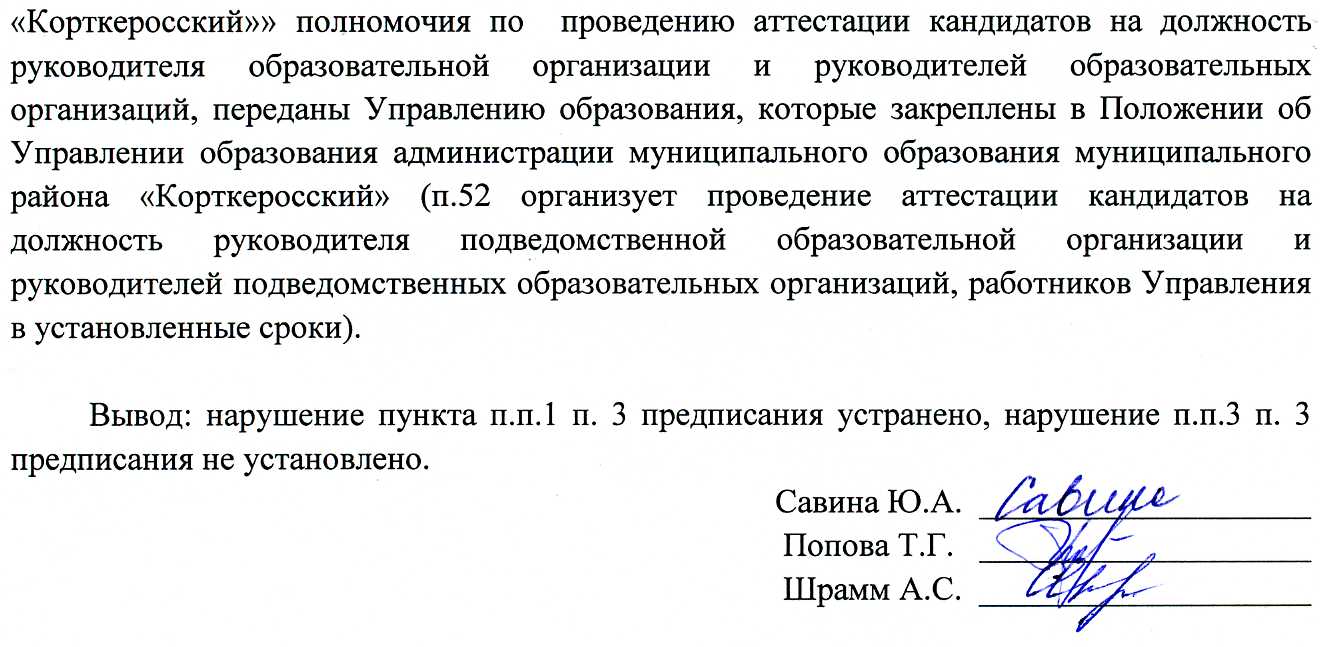 